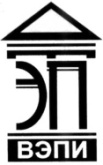 Автономная некоммерческая образовательная организациявысшего образования«Воронежский экономико-правовой институт»(АНОО ВО «ВЭПИ»)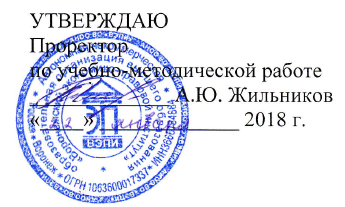 УТВЕРЖДАЮПроректор по учебно-методической работе_____________ И.О. Фамилия«____» _____________ 20____ г. РАБОЧАЯ ПРОГРАММА ДИСЦИПЛИНЫ (МОДУЛЯ)	Б1.Б.06 Основы правовой грамотности	(наименование дисциплины (модуля))	37.03.01 Психология	(код и наименование направления подготовки)Направленность (профиль) 	Психология		(наименование направленности (профиля))Квалификация выпускника 	Бакалавр		(наименование квалификации)Форма обучения 	Очная, заочная		(очная, очно-заочная, заочная)Воронеж 2018Рабочая программа дисциплины (модуля) разработана в соответствии с требованиями ФГОС ВО, утвержденного приказом Минобрнауки России от 07.08.2014 № 946, учебным планом по направлению подготовки 37.03.01 Психология направленность (профиль) «Психология», год начала подготовки – 2018.Рабочая программа рассмотрена и одобрена на заседании кафедры юриспруденции.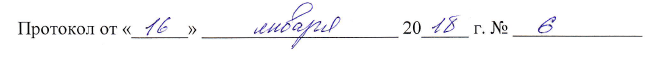 Протокол от «______» _____________________ 20_____ г. № 	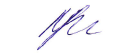 Заведующий кафедрой                                                            А.М. ГодовниковаРазработчики: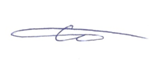 Доцент                                                                                          А.Н. Богомолов1. Цель дисциплины (модуля)Целью изучения дисциплины (модуля) «Основы правовой грамотности» является в развитии у обучающихся способности использовать основы правовых знаний в различных сферах жизнедеятельности.2. Задачи дисциплины (модуля)2.1. Способствовать формированию знаний об основах права в различных сферах жизнедеятельности;2.2. Способствовать формированию умений применять нормативно-правовые документы для грамотного использования и защиты своих прав и интересов;2.3. Способствовать развитию навыков применения правовых знаний в различных сферах жизнедеятельности.3. Место дисциплины (модуля) в структуре образовательной программы высшего образованияДисциплина «Основы правовой грамотности» относится к базовой части дисциплин учебного плана.Для изучения данной дисциплины необходимы знания, умения и навыки, формируемые предшествующими дисциплинами: «Обществознание» в общеобразовательной организации.Перечень последующих дисциплин и практик, для которых необходимы знания, умения и навыки, формируемые данной дисциплиной: «Психология социальной работы», «Юридическая психология», «Психология управления персоналом», «Практика по получению первичных профессиональных умений и навыков», «Практика по получению профессиональных умений и опыта профессиональной деятельности», «Педагогическая практика», «Преддипломная практика», «Гражданское население в противодействии распространению идеологии терроризма», «Права человека».4. Перечень планируемых результатов обучения по дисциплине (модулю), соотнесённых с планируемыми результатами освоения образовательной программы высшего образованияПроцесс изучения дисциплины (модуля) «Основы правовой грамотности»  направлен на формирование у обучающихся следующих компетенций:5. Структура и содержание дисциплины (модуля)5.1. Структура дисциплины (модуля)5.1.1. Объем дисциплины (модуля) и виды учебной работы по очной форме обучения5.1.2. Объем дисциплины (модуля) и виды учебной работы по заочной форме обучения5.2. Содержание дисциплины (модуля)5.2.1. Содержание дисциплины (модуля) по очной форме обученияТема 1. Основные понятия и категории правовой грамотности – 48 ч.Лекции – 8 ч. Содержание: Понятие права. Право в системе социальных норм. Основные концепции возникновения права. Признаки права: нормативность, всеобщность и обязательность правовых норм, их формальная определенность. Функции права. Право как регулятор общественных отношений, как мера свободы человека Отличие права от закона. Частное право и публичное право. Международное право как особая система права. Основные правовые системы современности.Механизм правового регулирования и его элементы: юридические нормы, юридические факты и правовые отношения, акты применения права и акты реализации прав и обязанностей субъектами права.Практические занятия – 16 ч.Контрольные вопросы:1.	Понятие права. 2.	Право в системе социальных норм. 3.	Основные концепции возникновения права. 4.	Признаки права: нормативность, всеобщность и обязательность правовых норм, их формальная определенность. 5.	Функции права.Тема 2. Основные положения конституционного права – 54 ч.Лекции – 10 ч. Содержание: Конституция Российской Федерации - основной закон государства. Правовая природа и свойства Конституции РФ. Верховенство и высшая юридическая сила Конституции. Структура Конституции РФ.Принципы конституционного строя России. Принципы организации государственной власти, принципы взаимоотношений государства и гражданина, правовой статус человека и гражданина.Формы осуществления народовластия непосредственная и представительная демократия.Гарантии прав и свобод.  Практические занятия – 18 ч.Контрольные вопросы:1.	Государственная Дума и ее полномочия. 2.	Структура Государственной Думы. 3.	Комитеты и комиссии палат Федерального Собрания.4.	Правительство Российской Федерации.5.	Органы судебной власти и ее структура. 6.	Конституционные суды.Тема 3. Основные положения гражданского права – 32 ч.Лекции – 6 ч. Содержание: Понятие и система гражданского права. Источники гражданского права. Специфические особенности гражданско-правового регулирования. Гражданско-правовые отношения и их принципы. Предмет гражданского права. Вещные отношения. Обязательственные отношения. Личные неимущественные отношения. Метод правового регулирования гражданско-правовых отношений.Физические лица. Гражданская правосубъектность. Виды гражданско-правовой дееспособности. Организационно-правовые формы юридических лиц. Коммерческие некоммерческие организации. Порядок создания и прекращения юридических лиц. Правосубъектность юридического лица. Практические занятия – 10 ч.Контрольные вопросы:1.	Право собственности: понятие и его содержание. Границы права собственности. 2.	Формы собственности. 3.	Приобретение и прекращение права собственности. 4.	Первоначальные и производные способы приобретения права собственности. 5.	Основания прекращения права собственности.Тема 4. Основы трудового права – 34 ч.Лекции – 6 ч. Содержание: Трудовые отношения и отношения связанные с ними. Основные черты трудовых отношений и их содержание. Особенности правового регулирования будущей профессиональной деятельности.Предмет, методы и способы правового регулирования трудовых отношений. Система трудового права.Трудовая правосубъектность.Занятость. Политика государства в области занятости. Порядок и условия признания гражданина безработным. Права и льготы, предоставляемые безработным.Практические занятия – 10 ч.Контрольные вопросы:1.	Материальная ответственность сторон трудового договора. 2.	Материальная ответственность работника, ее основания и условия. 3.	Виды материальной ответственности работников. 4.	Материальная ответственность работодателя.Тема 5. Правовое регулирование предпринимательской деятельности – 35 ч.Лекции – 5 ч. Содержание: Основы правового регулирования экономической деятельности. Понятие правового регулирования экономических отношений.Понятие и система предпринимательского права. Методы правового регулирования предпринимательской деятельности.Принципы предпринимательского права. Практические занятия – 12 ч.Круглый стол. Вопросы: 1.	Правовое регулирование установления и применения цен на товары, работы и услуги. 2.	Основания и порядок применения ответственности за нарушение государственной дисциплины цен.3.	Ответственность за нарушения в предпринимательской деятельности. 4.	Виды ответственности субъектов предпринимательского права и ее признаки. 5.	Система санкций, применяемых в предпринимательских отношениях.6.	Экономическая ответственность субъектов предпринимательства.5.2.2. Содержание дисциплины (модуля) по заочной форме обученияТема 1. Основные понятия и категории правовой грамотности – 40 ч.Лекции – 2 ч. Содержание: Понятие права. Право в системе социальных норм. Основные концепции возникновения права. Признаки права: нормативность, всеобщность и обязательность правовых норм, их формальная определенность. Функции права. Право как регулятор общественных отношений, как мера свободы человека Отличие права от закона. Частное право и публичное право. Международное право как особая система права. Основные правовые системы современности.Механизм правового регулирования и его элементы: юридические нормы, юридические факты и правовые отношения, акты применения права и акты реализации прав и обязанностей субъектами права.Практические занятия – 2 ч.Контрольные вопросы:1.	Понятие права. 2.	Право в системе социальных норм. 3.	Основные концепции возникновения права. 4.	Признаки права: нормативность, всеобщность и обязательность правовых норм, их формальная определенность. 5.	Функции права.Тема 2. Основные положения конституционного права – 40 ч.Лекции – 2 ч. Содержание: Конституция Российской Федерации - основной закон государства. Правовая природа и свойства Конституции РФ. Верховенство и высшая юридическая сила Конституции. Структура Конституции РФ.Принципы конституционного строя России. Принципы организации государственной власти, принципы взаимоотношений государства и гражданина, правовой статус человека и гражданина.Формы осуществления народовластия непосредственная и представительная демократия.Гарантии прав и свобод.  Практические занятия – 2 ч.Контрольные вопросы:1.	Государственная Дума и ее полномочия. 2.	Структура Государственной Думы. 3.	Комитеты и комиссии палат Федерального Собрания.4.	Правительство Российской Федерации.5.	Органы судебной власти и ее структура. 6.	Конституционные суды.Тема 3. Основные положения гражданского права – 40 ч.Лекции – 2 ч. Содержание: Понятие и система гражданского права. Источники гражданского права. Специфические особенности гражданско-правового регулирования. Гражданско-правовые отношения и их принципы. Предмет гражданского права. Вещные отношения. Обязательственные отношения. Личные неимущественные отношения. Метод правового регулирования гражданско-правовых отношений.Физические лица. Гражданская правосубъектность. Виды гражданско-правовой дееспособности. Организационно-правовые формы юридических лиц. Коммерческие некоммерческие организации. Порядок создания и прекращения юридических лиц. Правосубъектность юридического лица. Практические занятия – 2 ч.Контрольные вопросы:1.	Право собственности: понятие и его содержание. Границы права собственности. 2.	Формы собственности. 3.	Приобретение и прекращение права собственности. 4.	Первоначальные и производные способы приобретения права собственности. 5.	Основания прекращения права собственности.Тема 4. Основы трудового права – 42 ч.Лекции – 2 ч. Содержание: Трудовые отношения и отношения связанные с ними. Основные черты трудовых отношений и их содержание. Особенности правового регулирования будущей профессиональной деятельности.Предмет, методы и способы правового регулирования трудовых отношений. Система трудового права.Трудовая правосубъектность.Занятость. Политика государства в области занятости. Порядок и условия признания гражданина безработным. Права и льготы, предоставляемые безработным.Практические занятия – 2 ч.Контрольные вопросы:1.	Материальная ответственность сторон трудового договора. 2.	Материальная ответственность работника, ее основания и условия. 3.	Виды материальной ответственности работников. 4.	Материальная ответственность работодателя.Тема 5. Правовое регулирование предпринимательской деятельности – 46 ч.Лекции – 4 ч. Содержание: Основы правового регулирования экономической деятельности. Понятие правового регулирования экономических отношений.Понятие и система предпринимательского права. Методы правового регулирования предпринимательской деятельности.Принципы предпринимательского права. Практические занятия – 4 ч.Круглый стол. Вопросы: 1.	Правовое регулирование установления и применения цен на товары, работы и услуги. 2.	Основания и порядок применения ответственности за наруше¬ние государственной дисциплины цен.3.	Ответственность за нарушения в предпринимательской деятельности. 4.	Виды ответственности субъектов предпринимательского права и ее признаки. 5.	Система санкций, применяемых в предпринимательских отношениях.6.	Экономическая ответственность субъектов предпринимательства.6. Методические материалы для изучения дисциплины (модуля)Методические материалы для изучения дисциплины (модуля) представлены в виде учебно-методического комплекса дисциплины (модуля).7. Перечень основной и дополнительной учебной литературы, необходимой для освоения дисциплины (модуля)7.1. Основная литература7.2. Дополнительная литература8. Перечень ресурсов информационно-телекоммуникационной сети «Интернет», необходимых для освоения дисциплины (модулю)9. Перечень информационных технологий, используемых при осуществлении образовательного процесса по дисциплине (модулю), включая перечень современных профессиональных баз данных и информационных справочных систем9.1. Информационные технологииИнформационные технологии – это совокупность методов, способов, приемов и средств обработки документированной информации, включая прикладные программные средства, и регламентированного порядка их применения.Под информационными технологиями понимается использование компьютерной техники и систем связи для создания, сбора, передачи, хранения и обработки информации для всех сфер общественной жизни.В процессе изучения дисциплины применяются такие информационные технологии, как: лекционные занятия с применением презентаций, информационные (справочные) системы, базы данных, организация взаимодействия с обучающимися посредством электронной почты.9.2. Современные профессиональные базы данных и информационные справочные системы10. Образовательные технологии, используемые при осуществлении образовательного процесса по дисциплине (модулю)Для обеспечения качественного образовательного процесса применяются следующие образовательные технологии:1. Традиционные: Объяснительно-иллюстративные, иллюстративные, объяснительные.2. Инновационные: дифференцированные, информационные, информационно-коммуникационные, модульные, игровые, проблемные и др.3. Интерактивные: дискуссия, круглый стол, мозговой штурм и др.11. Материально-техническое обеспечение дисциплины (модуля)12. Оценочные материалы для дисциплины (модуля)Оценочные материалы для проведения текущего контроля успеваемости и промежуточной аттестации по дисциплине (модулю) представлены в виде фонда оценочных средств по дисциплине (модулю).Лист регистрации изменений к рабочей программе дисциплины (модуля)№п/пКодкомпетенцииНаименование компетенцииВ результате изучения дисциплины обучающиеся должны:В результате изучения дисциплины обучающиеся должны:В результате изучения дисциплины обучающиеся должны:№п/пКодкомпетенцииНаименование компетенцииЗнатьУметьВладеть1.ОК-4способностью использовать основы правовых знаний в различных сферах жизнедеятельностиосновы права в различных сферах жизнедеятельностиприменять нормативно-правовые документы для грамотного использования и защиты своих прав и интересовнавыками правовых знаний в различных сферах жизнедеятельностиВид учебной работыВид учебной работыВсегочасовСеместрСеместрВид учебной работыВид учебной работыВсегочасов№ 4№ 5Вид учебной работыВид учебной работыВсегочасовчасовчасовКонтактная работа (всего):Контактная работа (всего):1055451В том числе:Лекции (Л)В том числе:Лекции (Л)351817Практические занятия (Пр)Практические занятия (Пр)703634Лабораторная работа (Лаб)Лабораторная работа (Лаб)---Самостоятельная работа обучающихся (СР)Самостоятельная работа обучающихся (СР)1115457Контроль форму контроляЗОЗОЗОКонтроль кол-во часов---Общая трудоемкостьчасов216108108Общая трудоемкостьзач. ед.633Вид учебной работыВид учебной работыВсегочасовКурсКурсВид учебной работыВид учебной работыВсегочасов№ 3№ 3Вид учебной работыВид учебной работыВсегочасовчасовчасовКонтактная работа (всего):Контактная работа (всего):241212В том числе:Лекции (Л)В том числе:Лекции (Л)1266Практические занятия (Пр)Практические занятия (Пр)1266Лабораторная работа (Лаб)Лабораторная работа (Лаб)---Самостоятельная работа обучающихся (СР)Самостоятельная работа обучающихся (СР)1849292Контроль форму контроляЗОЗОЗОКонтроль кол-во часов844Общая трудоемкостьчасов216108108Общая трудоемкостьзач. ед.633Наименование раздела, темыКод компетенций (части компетенций)Количество часов, выделяемых на контактную работуКоличество часов, выделяемых на контактную работуКоличество часов, выделяемых на контактную работуКол-во часов СРВиды СРКонтрольНаименование раздела, темыКод компетенций (части компетенций)в том числе по видам учебных занятийв том числе по видам учебных занятийв том числе по видам учебных занятийКол-во часов СРВиды СРКонтрольНаименование раздела, темыКод компетенций (части компетенций)ЛПрЛабКол-во часов СРВиды СРКонтроль12345678Тема 1. Основные понятия и категории правовой грамотностиОК-4816-24Подготовка к устному опросу, написание рефератаУстный опрос, рефератТема 2. Основные положения конституционного праваОК-41018-26Подготовка к устному опросу, написание рефератаУстный опрос, рефератОбобщающее занятиеОК-4--2-4Подготовка к зачетуЗачетТема 3. Основные положения гражданского праваОК-4610-16Подготовка к устному опросу, тестированию, написание рефератаУстный опрос, тестирование, рефератТема 4. Основы трудового праваОК-4610-18Подготовка к устному опросу, написание рефератаУстный опрос, рефератТема 5. Правовое регулирование предпринимательской деятельностиОК-4512-18Подготовка к устному опросу, написание рефератаУстный опрос, рефератОбобщающее занятиеОК-4-2-5Подготовка к зачетуЗачетВСЕГО ЧАСОВ:3570-111--Наименование раздела, темыКод компетенций (части компетенций)Количество часов, выделяемых на контактную работуКоличество часов, выделяемых на контактную работуКоличество часов, выделяемых на контактную работуКол-во часов СРВиды СРКонтрольНаименование раздела, темыКод компетенций (части компетенций)в том числе по видам учебных занятийв том числе по видам учебных занятийв том числе по видам учебных занятийКол-во часов СРВиды СРКонтрольНаименование раздела, темыКод компетенций (части компетенций)ЛПрЛабКол-во часов СРВиды СРКонтроль12345678Тема 1. Основные понятия и категории правовой грамотностиОК-422-36Подготовка к устному опросу, написание рефератаУстный опрос, рефератТема 2. Основные положения конституционного праваОК-422-36Подготовка к устному опросу, написание рефератаУстный опрос, рефератТема 3. Основные положения гражданского праваОК-422-36Подготовка к устному опросу, тестированию,  написание рефератаУстный опрос, тестирование, рефератТема 4. Основы трудового праваОК-422-38Подготовка к устному опросу, написание рефератаУстный опрос, рефератТема 5. Правовое регулирование предпринимательской деятельностиОК-444-38Подготовка к устному опросу, написание рефератаУстный опрос, рефератВСЕГО ЧАСОВ:1212-184-8№ п/пПериод обучения (о. / з.)Библиографическое описание (автор(ы), название, место изд., год изд., стр.)Используется при изучении разделов (тем)Режим доступа1.4,5 / 3Право : учебник и практикум для академического бакалавриата / С. Г. Киселев [и др.] ; под ред. С. Г. Киселева. — 2-е изд., перераб. и доп. — М. : Издательство Юрайт, 2018. — 413 с. — (Серия : Бакалавр. Академический курс). — ISBN 978-5-9916-7212-21-5https://biblio-online.ru/book/pravo-4128712.4,5 / 3Смоленский М.Б. Основы права [Электронный ресурс] / М.Б. Смоленский. — Электрон. текстовые данные. — Ростов-на-Дону: Феникс, 2014. — 415 c. — 978-5-222-21995-9.1-5http://www.iprbookshop.ru/58976.html№ п/пПериод обучения (о. / з.)Библиографическое описание (автор(ы), название, место изд., год изд., стр.)Используется при изучении разделов (тем)Режим доступа1.4,5 / 3Мухаев Р.Т. Правоведение [Электронный ресурс] : учебник для студентов, обучающихся по неюридическим специальностям / Р.Т. Мухаев. — Электрон. текстовые данные. — М. : ЮНИТИ-ДАНА, 2015. — 431 c. — 978-5-238-02199-7.1-5http://www.iprbookshop.ru/66289.html2.4,5 / 3Маилян С.С. Правоведение [Электронный ресурс] : учебник для студентов вузов неюридического профиля / С.С. Маилян. — Электрон. текстовые данные. — М. : ЮНИТИ-ДАНА, 2015. — 415 c. — 978-5-238-01655-9.1-5http://www.iprbookshop.ru/52046.html№ п/пНаименование ресурсаРежим доступа1Министерство образования и науки Российской Федерации:http://минобрнауки.рф/2Федеральная служба по надзору в сфере образования и науки:http://obrnadzor.gov.ru/ru/3Федеральный портал «Российское образование»:http://www.edu.ru/.4Информационная система «Единое окно доступа к образовательным ресурсам»:http://window.edu.ru/5Единая коллекция цифровых образовательных ресурсов:http://school-collection.edu.ru/6Федеральный центр информационно-образовательных ресурсов:http://fcior.edu.ru/7.Электронно-библиотечная система «IPRbooks»:http://www.IPRbooks.ru/8.Электронная библиотечная система Юрайт:https://biblio-online.ru/9.База данных электронных журналов:http://www.iprbookshop.ru/6951.html№ п/пНаименованиеРежим доступа (при наличии)1Министерство труда и социальной защитыРоссийской Федерацииhttps://rosmintrud.ru/2Официальный интернет портал правовой информацииhttp://pravo.gov.ru/index.html3Универсальная научно-популярная энциклопедия Кругосветhttps://www.krugosvet.ru №п/пНаименование оборудованных учебных кабинетов, лабораторийПеречень оборудования и технических средств обученияСостав комплекта лицензионного программного обеспечения1№ 308 (3 этаж № 15)Учебная аудитория для проведения занятий лекционного типа. Учебная аудитория для проведения занятий семинарского типа. Учебная аудитория для текущего контроля и промежуточной аттестации. Учебная аудитория для групповых и индивидуальных консультацийУченические столы и стулья, трибуна для выступлений, DVD проигрыватель, телевизор, доска, тематические стенды «Полномочия Правительства РФ в социальной сфере», «Обращения граждан», «Место теории государства и права в системе юридических наук», «Признаки права, определение его понятия», «Основные характеристики правового государства»2№ 101 (1 этаж № 8)Учебная аудитория для проведения занятий лекционного типа. Учебная аудитория для проведения занятий семинарского типа. Учебная аудитория для текущего контроля и промежуточной аттестации. Учебная аудитория для групповых и индивидуальных консультаций. Учебный зал судебных заседаний. Кабинет для самостоятельной работы обучающихся. Лаборатория, оборудованная для проведения занятий по криминалистике. Лаборатория. Учебная аудитория для выполнения курсовых работТематические стенды; ученические столы и стулья, доска, экран; проектор; ноутбук; аудиосистема; электронная доскаОперационная система Windows. Акт приемки-передачи неисключительного права № 9751 от 09.09.2016. Лицензия Dream Spark Premium Electronic Software Delivery (3 years) Renewal; Справочно-правовая система «КонсультантПлюс». Договор от 14.12.2015 № 509; Справочно-правовая система «Гарант». Договор от 05.11.2014 № СК6030/11/14; 1С:Предприятие 8. Сублицензионный договор от 27.07.2017 № ЮС-2017-00498. Комплект для обучения в высших и средних учебных заведениях; Microsoft Office 2007. Сублицензионный договор от 12.01.2016 № Вж_ПО_123015-2016. Лицензия Office Std 2016 RUS OLP NL Acdmc; Антивирус Esed NOD 32. Сублицензионный договор от 27.07.2017 № ЮС-2017-004983№ 100а (2 этаж № 4)Помещение для хранения и профилактического обслуживания учебного оборудованияСтеллажи для хранения4№ 203 (2 этаж № 14)Кабинет для самостоятельной работы обучающихся. Учебная аудитория для выполнения курсовых работ. Учебная аудитория для групповых и индивидуальных консультацийУченические столы и стулья, стеллаж для книг, принтеры, полки для книг, персональные компьютеры, ноутбуки, высказывание ученого (А. Рудаки)Операционная система Windows. Акт приемки-передачи неисключительного права № 9751 от 09.09.2016. Лицензия Dream Spark Premium Electronic Software Delivery (3 years) Renewal; Справочно-правовая система «КонсультантПлюс». Договор от 14.12.2015 № 509; Справочно-правовая система «Гарант». Договор от 05.11.2014 № СК6030/11/14; 1С:Предприятие 8. Сублицензионный договор от 27.07.2017 № ЮС-2017-00498. Комплект для обучения в высших и средних учебных заведениях; Microsoft Office 2007. Сублицензионный договор от 12.01.2016 № Вж_ПО_123015-2016. Лицензия Office Std 2016 RUS OLP NL Acdmc; Антивирус Esed NOD 32. Сублицензионный договор от 27.07.2017 № ЮС-2017-00498№ п/пДата внесения измененийНомера измененных листовДокумент, на основании которого внесены измененияСодержание измененийПодпись разработчика рабочей программы1.01.09.201811-12Договор № 3422 от 28.05.2018 на оказание услуг по предоставлению доступа к ЭБС. Договор № 4118/18 от 06.07.2018 на предоставление доступа к электронно-библиотечной системе.Актуализация литературы2.02.09.201911-12Договор от 20.06.2019 № 4161 на оказание услуг по предоставлению доступа к электронно-библиотечной системе.Договор № 4118/18 от 06.07.2018 на предоставление доступа к электронно-библиотечной системе.Актуализация литературы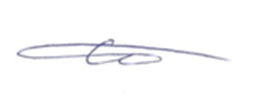 3.02.09.201912-15Федеральный государственный образовательный стандарт высшего образования по направлению подготовки 37.03.01 Психология (уровень бакалавриата): Приказ Минобрнауки России от 07.08.2014№ 946 Пункт 7.3.4, 7.3.2Обновление профессиональных баз данных и информационных справочных систем, комплекта лицензионного программного обеспечения